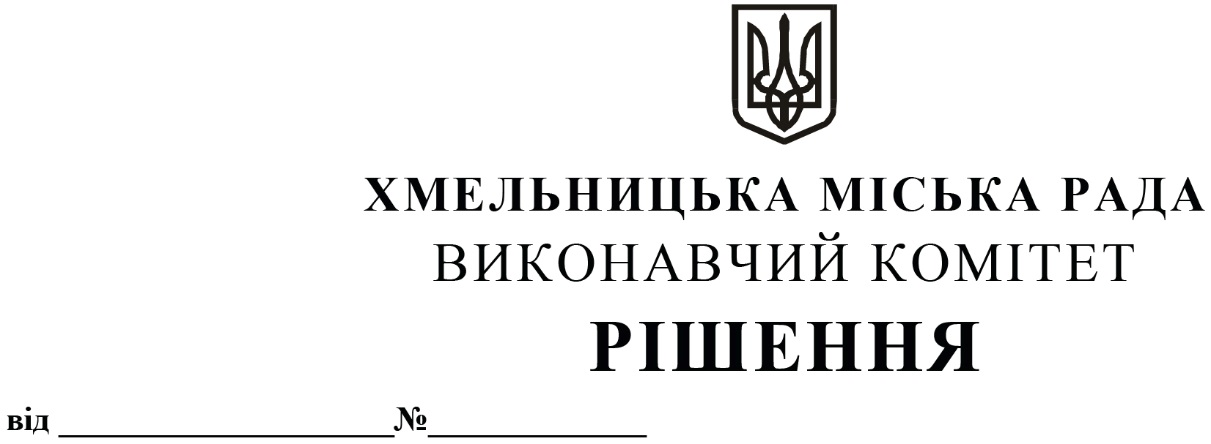 Про виключення нерухомого майна Міської комунальної  власності з Переліку другого типу та погодження наміру щодо передачінерухомого майна міської комунальноївласності в оренду на аукціоні та погодження умов і додаткових умов передачіРозглянувши клопотання балансоутримувача комунального підприємства «Агенція муніципальної нерухомості» щодо виключення нерухомого майна міської комунальної власності з Переліку другого типу та погодження наміру передачі нерухомого майна міської комунальної власності в оренду на аукціоні та погодження умов і додаткових умов передачі, керуючись Законом України «Про місцеве самоврядування в Україні», Законом України «Про оренду державного та комунального майна» (№157- ІХ), Порядком передачі в оренду державного та комунального майна, затвердженим постановою Кабінету Міністрів України від 03.06.2020 № 483,  рішенням четвертої сесії Хмельницької міської ради від 17.02.2021 № 30 «Про особливості передачі в оренду майна Хмельницької міської територіальної громади», виконавчий комітет міської  радиВ И Р І Ш И В:         1. Виключити нежитлове приміщення корисною площею 46,4 кв.м (загальною площею 65,1 кв.м) на вул. Подільській, 25 з Переліку II типу – Переліку об’єктів щодо яких прийнято рішення про передачу в оренду без проведення аукціону.2. Погодити комунальному підприємству «Агенція муніципальної нерухомості» намір щодо передачі нерухомого майна міської комунальної власності в оренду на аукціоні та погодити умови і додаткові умови передачі, згідно з додатком.         3. Контроль за виконанням рішення покласти на заступника міського голови – директора департаменту інфраструктури міста В. Новачка.Міський голова                                                                                      О. СИМЧИШИН